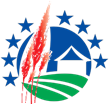 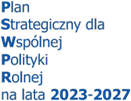 WZÓR PLANU ZAKŁADANIA SYSTEMU ROLNO-LEŚNEGO na potrzEby PS WPR 2023-2027Dane wnioskodawcy oraz gruntu przeznaczonego do założenia systemu rolno-leśnego:Imię i nazwisko:...............................................................................................................................Dane wnioskodawcy:miejscowość ........................................................    gmina ....................................................................ulica .....................................................................    województwo .........................................................poczta  _ _ - _ _ _  ...............................................    telefon ...................................................................adres e-mail………………………………………….Dane dotyczące położenia gruntów przeznaczonych do założenia systemu rolno-leśnego, z wyszczególnieniem:województwo ………………………………………    gmina ………………………………………………….powiat ……………………..……..…………………    obręb geodezyjny …………………………………....numer działki ewidencyjnej……………………….Dane dotyczące gruntu, na którym planowane jest założenie systemu rolno-leśnego, według stanu faktycznego. Tabela 1. Informacje o gruncie, na którym planowane jest założenie systemu rolno-leśnego. 1) Systemy rolno-leśne w ramach PS 2023–2027 mogą być wykonywane na gruntach wykazanych w ewidencji gruntów i budynków, jako grunty rolne, stanowiące grunty orne lub trwałe użytki zielone 
(z wyłączeniem obszarów Natura 2000). 2) Do powierzchni uprawnionej do premii zalicza się, powierzchnię gruntu: wyznaczoną przez granicę systemu rolno-leśnego i granicę sąsiedniego gruntu stanowiącego własność innego podmiotu, ale nie większą niż wyznaczona przez granicę systemu rolno-leśnego i linię biegnącą w odległości 2 m od granicy tego systemu. na której znajdują się elementy krajobrazu. W przypadku interwencji 10.13. Zakładanie systemów rolno-leśnych wsparciem objęty jest obszar pod nasadzeniami drzew lub krzewów, jak również obszar, na którym prowadzona jest działalność rolnicza np. grunt pomiędzy rzędami drzew lub krzewów na gruntach ornych.Określenie liczby sadzonek drzew i krzewów przeznaczonych do założenia systemu 
rolno-leśnego. Wymagane jest zastosowanie, co najmniej:3 różnych gatunków lub rodzajów drzew lub krzewów spośród wskazanych w tabeli poniżej;51% gatunków lub rodzajów liściastych;10% najmniej licznego gatunku lub rodzaju spośród trzech najliczniejszych.Tabela 2. Gatunki i rodzaje rodzimych drzew i krzewów, które mogą zostać wykorzystane do założenia systemu rolno-leśnego.   W celu obliczenia minimalnej i maksymalnej liczby sadzonek zaleca się skorzystać 
z kalkulatora umieszczonego na stronie MRiRW: 
https://www.gov.pl/web/rolnictwo/zakladanie-systemow-rolno-lesnych Tabela 3. Zalecenia wynikające z powyższych założeńIstotne: przez 5 lat od dnia wypłaty wsparcia na zakładanie systemów rolno-leśnych, należy utrzymać co najmniej 51% minimalnej liczby drzew lub krzewów. Tabela 4. Określenie składu gatunkowego wykonanego systemu rolno-leśnego z uwzględnieniem minimalnej 
i maksymalnej liczby sadzonek. PROJEKTUJĄC SYSTEM ROLNO-LEŚNY, WARTO:  zweryfikować czy projekt jest zgodny z zasadami przyznawania pomocy. „Lista kontrolna w zakresie doboru gatunków” Przyjęta liczba nasadzeń mieści się pomiędzy minimalną a maksymalną dopuszczoną liczbą drzew i krzewów (150 - 250 sadzonek na ha). Przyjęta liczba sadzonek uwzględnia możliwe ich wypadanie oraz wymóg, że przez 5 lat od dnia wypłaty wsparcia na zakładanie systemów rolno-leśnych, należy utrzymać co najmniej 51% minimalnej liczby drzew lub krzewów. Określona lista gatunków lub rodzajów składa się wyłącznie z rodzimych gatunków drzew lub krzewów, określonych w przepisach rozporządzenia. Są to gatunki wskazane w tabeli nr 2 tego planu. Zastosowano co najmniej 3 różne gatunki lub rodzaje drzew lub krzewów. Co najmniej 51% nasadzeń drzew i krzewów stanowią gatunki lub rodzaje liściaste. Najmniej liczny gatunek lub rodzaj spośród trzech najliczniejszych wynosi co najmniej 10% (udział liczbowy sadzonek). Do nasadzeń powinny być użyte sadzonki co najmniej dwuletnie, chyba że są z zakrytym systemem  korzeniowym lub mikoryzowane.uwzględnić następujące zalecenia:Wybierając konkretne gatunki lub rodzaje drzew lub krzewów należy wziąć pod uwagę: stanowisko 
i rodzaj gleby, ale również funkcję systemu rolno-leśnego, na której szczególnie nam zależy (np. przeciwwietrzna, przeciwerozyjna). W celu właściwego doboru gatunków niezwykle pomocny jest serwis internetowy: http://zadrzewienia.wl.sggw.pl/Zadrzewienia.htm, gdzie z listy gatunków drzew i krzewów proponowanych do nasadzeń na terenach rolniczych można wybrać ten, którego przydatność ocenimy według różnych, dostępnych kryteriów doboru, tj. cechy gleby, funkcji produkcyjnych, formy zmieszania, wilgotności gleby, rodzaju (lokalizacji) nasadzeń, warunków świetlnych, specyficznego klimatu, funkcji ochronnych, czy nawet funkcji estetycznych.Warto sprawdzić, czy w szkółce dostępne są sadzonki wytypowanych gatunków lub rodzajów, w wieku co najmniej 2 lat lub z zakrytym systemem korzeniowym lub mikoryzowane. Ewentualnie należy dokonać zmiany tych gatunków na dostępne w szkółce pod warunkiem, że są one zgodne z listą gatunków określonych w tabeli 2, tego Planu. Należy pamiętać, że dowody zakupu sadzonek będą musiały posiadać adnotację sprzedawcy, że są to sadzonki co najmniej dwuletnie lub z zakrytym systemem korzeniowym lub mikoryzowane. Dokonując doboru gatunków należy uwzględnić również bliskie sąsiedztwo nasadzeń 
z uprawami rolnymi. Zgodnie z ogólnie dostępną literaturą, należy unikać siania lub sadzenia wymienionych roślin uprawnych w sąsiedztwie następujących gatunków drzew lub krzewów:➣ czeremcha pospolita – zboża – mszyca czeremchowo-zbożowa może przenosić wirus żółtej karłowatości jęczmienia;➣ głogi – marchew – głogi mogą być wektorem mszycy głogowo marchwianej;➣ trzmielina zwyczajna – bób, buraki – drzewa mogą być żywicielem mszycy trzmielinowo-burakowej;obecność mszyc może być przyczyną plamistości czekoladowej bobu;➣ kalina koralowa – buraki – drzewa mogą być żywicielem mszycy trzmielinowo-burakowej;➣ wierzba biała – koper, marchew – wierzby mogą być źródłem mszycy wierzbowo-marchwiowej;➣ wiąz szypułkowy – porzeczki – z uwagi na przenoszenie mszycy agrestowej;➣ kruszyna pospolita – owies – z uwagi na przenoszenie rdzy koronowej;➣ szakłak pospolity – owies, ziemniaki – szakłak może przenosić rdzę koronową owsa;➣ jałowiec pospolity – rośliny z podrodziny migdałowatych (jabłonie, róże, pigwa, śliwy, aronia) – z uwagi na przenoszenie rdzy i nagoci.Projektowanie systemu rolno-leśnego Wsparciem objęty zostanie system rolno-leśny o powierzchni co najmniej 0,1 ha nie większej niż 40 ha (na rok). Zarówno w przypadku systemów rolno-leśnych na gruntach ornych, jak również na TUZ, odległość:między drzewami lub krzewami powinna wynosić zawsze co najmniej 3 m,nasadzeń od granicy sąsiedniego gruntu stanowiącego własność innego podmiotu powinna wynosić co najmniej 2 m.Zakładanie systemów rolno-leśnych na gruntach ornychNasadzenie drzew lub krzewów powinno być przeprowadzone w formie jednego lub dwóch rzędów – oddalonych od kolejnych nasadzeń w formie jednego lub dwóch rzędów o co najmniej 10 m i nie więcej niż 30 m.Szerokość nasadzenia w formie:jednego rzędu przyjmuje się, że wynosi 4 m,dwóch rzędów, nie może być mniejsza niż 4 m i większa niż 7 m. Liniowe nasadzenie drzew w układzie szerokich międzyrzędzi pozwala na wykorzystanie maszyn stosowanych w uprawach monokulturowych. Ustalenie przez rolnika więźby, czyli odstępów pomiędzy sadzonkami (wynoszących co najmniej 3 m) powinno zależeć od funkcji, jaką ma pełnić system rolno-leśny, żyzności gleby oraz od gatunków sadzonych drzew i krzewów. Na gruntach ornych objętych inwestycją zakładania systemów rolno-leśnych działalność rolnicza powinna być prowadzona w podobny sposób, jak na działkach rolnych bez drzew.Warunki zakładania systemów rolno-leśnych na gruntach ornych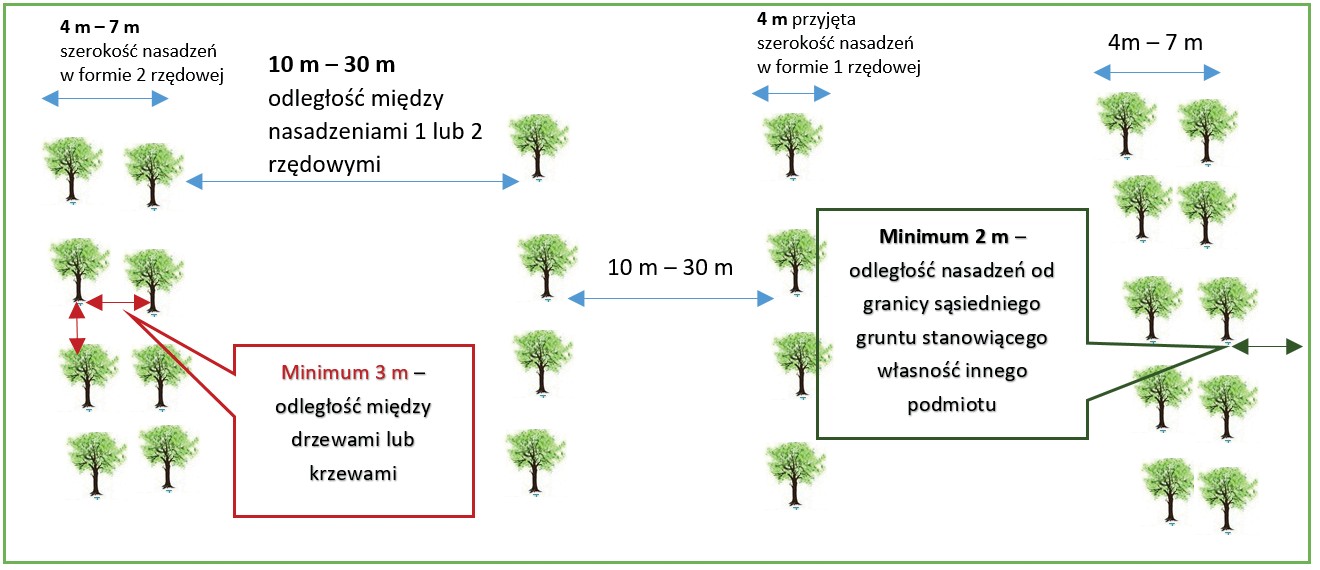 Zakładanie systemów rolno-leśnych na trwałych użytkach zielonych (TUZ)Nasadzenie drzew lub krzewów na TUZ może przyjmować dowolną formę tzn. rozproszoną lub regularną (np. liniową).Warunki zakładania systemów rolno-leśnych na TUZ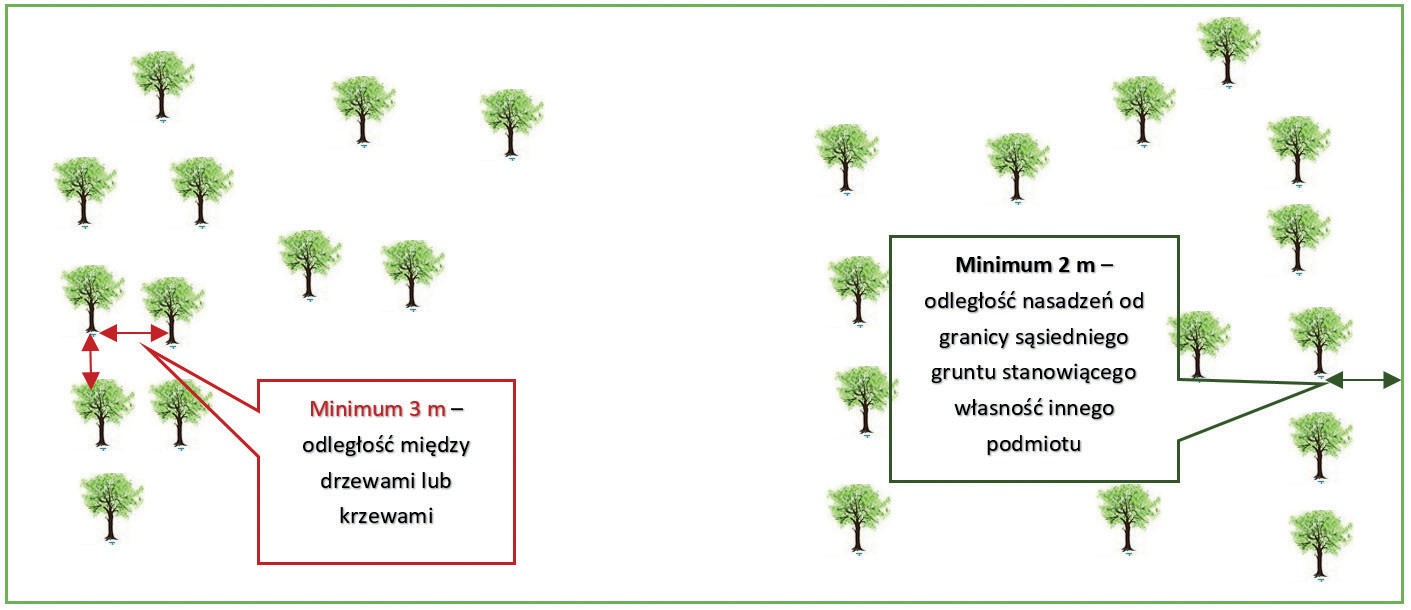 Część graficzna planu zakładania systemu rolno-leśnego.Wnioskodawca może zwrócić się do Agencji Restrukturyzacji i Modernizacji Rolnictwa o udostepnienie materiału graficznego wraz z kartą informacyjną.Wrysowanie systemu rolno-leśnego oznacza zaznaczenie zwartego obszaru, na którym drzewa lub krzewy zostaną posadzone na gruncie, na którym prowadzona jest działalność rolnicza, w formie jednego lub dwóch rzędów oddalonych od kolejnych nasadzeń w formie jednego lub dwóch rzędów, o co najmniej 10 metrów i nie więcej niż 30 metrów – w przypadku gruntów ornych. Obszar deklarowany do wsparcia to zarówno rzędy nasadzeń (powierzchnia zajęta pod drzewa lub krzewy), jak i powierzchnia pomiędzy rzędami nasadzeń (powierzchnia, która pozostanie użytkowana rolniczo). Jeżeli system rolno-leśny będzie zakładany na trwałym użytku zielonym, jego forma może być dowolna, tzn. rozproszona lub regularna. Należy pamiętać, że wyrysowany system rolno-leśny będzie zawierał w sobie zarówno obszar, na którym będą nasadzenia drzew lub krzewów oraz obszar, na którym będzie prowadzona działalność rolnicza. W przypadku, gdy system rolno-leśny jest położony na gruncie, który przynajmniej w części na gruntach o nachyleniu terenu powyżej 12°, wówczas całą powierzchnię należy zadeklarować w ramach składowej „na gruntach o nachyleniu terenu powyżej 12°”.”Informacje dodatkowe:Termin wykonania systemu rolno-leśnego System rolno-leśny należy założyć jesienią w roku składania wniosków (po uzyskaniu z ARiMR postanowienia o spełnieniu warunków do przyznania wsparcia na zakładanie systemów rolno-leśnych) lub najpóźniej wiosną roku następnego po roku złożenia wniosku.  System rolno-leśny zostanie wykonany do: ………………………………..,  jednak nie później niż do 1 czerwca roku następującego po roku, w którym złożono wniosek o przyznanie wsparcia. 9 czerwca to ostateczny termin dla rolnika na złożenie oświadczenia o wykonaniu systemu rolno-leśnego.  Zgodnie z dostępną literaturą dla większości gatunków drzew i krzewów korzystniejszym terminem sadzenia jest jesień - od połowy października. Ciepła jeszcze jesienią gleba w połączeniu z niższymi temperaturami i większą wilgotnością sprzyja stymulacji korzeni, pomagając roślinom odpowiednio się ukorzenić przed nadejściem mrozów. Niemniej jednak, wiosna również stanowi odpowiedni czas sadzenia, jednakże wówczas w czasie wiosennych i letnich miesięcy może istnieć większe ryzyko suszy.Sadzenie drzew i krzewówWnioskodawca w konsultacji z doradcą wybiera obszar, na którym planuje założyć system rolno-leśny. Obszar ten należy oznaczyć w terenie, np. palikami. W przypadku upraw wielorzędowych, pasowych, bardzo dobre rezultaty daje stosowanie sprzętu mechanicznego. Sadzonki sadzi się wówczas w wyorane bruzdy. Zaleca się, aby sadzonki sadzić w dołkach około 20 cm głębszych i szerszych od wielkości systemu korzeniowego. W przypadku większości gatunków szyja korzeniowa (pierwotny poziom gleby) powinna znaleźć się ok. 5 cm pod powierzchnią. Korzenie rozkłada się na uformowanym na dnie dołu kopczyku i przysypuje ziemią dokładnie udeptując. Po posadzeniu sadzonek zaleca się je podlać. Przy jesiennym sadzeniu zaleca się dodatkowe zabezpieczenie systemu korzeniowego przed przemarzaniem przez usypanie kopca z gleby lub suchych liści. Zabezpieczenie systemów rolno-leśnych przed zniszczeniem. Ochrona systemów rolno-leśnych jest obligatoryjna i powinna być stosowana przez minimum 3 lata (liczone od dnia wypłaty wsparcia). Oznacza to, że od razu po posadzeniu drzew i krzewów należy zabezpieczyć cały system rolno-leśny, w sposób zadeklarowany we wniosku.Zaleca się dłuższy czas utrzymania ww. zabezpieczeń drzew lub krzewów.Na gruncie można zastosować jedną lub różne metody zabezpieczenia spośród następujących  zabezpieczeń:osłonkami lub palikami, lub wełną owczą, lub repelentami.System rolno-leśny może zostać zaprojektowany z uwzględnieniem różnych ww. form ochrony, jednak dane nasadzenie (w tym samym miejscu) może zostać zabezpieczone tylko jedną spośród wymienionych form (nie możemy stosować na tych samych drzewach zabezpieczenia np. repelentami i owczą wełną). Sposób ochrony drzewek powinien być dostosowany do lokalnie występującego poziomu zagrożeń ze strony dzikiej zwierzyny. Warto skonsultować się w tej sprawie z nadleśnictwem lub kołem łowieckim, zarządzającym danym obszarem.Do zasięgu potencjalnych uszkodzeń należy dostosować formę i wysokość zabezpieczenia drzewka. Przy wybieraniu elementów ochronnych, należy kierować się wielkością drzewka. Osłonki o większej średnicy niż jest to niezbędne umożliwiają niezakłócony rozwój liści i ograniczają niekorzystny wpływ warunków atmosferycznych. Należy również unikać stosowania osłon wyższych, niż jest to konieczne. W rejonach występowania saren i jeleni należy stosować repelenty na pędy drzew.Informacje, dotyczące ochrony systemu rolno-leśnego przed zniszczeniami, należy wybrać 
i krótko opisać wybrany sposób zabezpieczenia sadzonek:w przypadku zastosowania repelentów – powierzchnia, na której przewidziano zastosowanie repelentów, oraz termin i sposób ich zastosowania i utrzymania (zabezpieczenie wykonuje się niezwłocznie po wykonaniu systemu rolno-leśnego i utrzymuje przez co najmniej 3 lata od dnia wypłaty wsparcia). …………………………………………………............................................................................................. w przypadku zastosowania 3 palików – powierzchnia, na której przewidziano ich zastosowanie oraz sposób ich montażu, termin wykonania i utrzymania (zabezpieczenie wykonuje się niezwłocznie po wykonaniu systemu rolno-leśnego i utrzymuje przez co najmniej 3 lata od dnia wypłaty wsparcia). …………………………………………………............................................................................................. w przypadku zastosowania wełny owczej – powierzchnia, na której przewidziano jej zastosowanie oraz termin i sposób montażu  (zabezpieczenie wykonuje się niezwłocznie po wykonaniu systemu rolno-leśnego i utrzymuje przez co najmniej 3 lata od dnia wypłaty wsparcia): ………………………..……………………………………………………………………………………………..w przypadku zastosowania indywidualnych osłonek – powierzchnia, na której przewidziano ich zastosowanie oraz termin i sposób montażu (zabezpieczenie wykonuje się niezwłocznie po wykonaniu systemu rolno-leśnego i utrzymuje przez co najmniej 3 lata od dnia wypłaty wsparcia): ……………………...……………………………………………………………………………………………..Czynności wykonywane, w ramach pielęgnacji wykonanego systemu rolno-leśnego i premia z tytułu systemów rolno-leśnychSystem rolno-leśny przez kilka pierwszych lat wymaga pielęgnacji i ochrony. Pielęgnacja polega przede wszystkim na mechanicznym niszczeniu roślinności zielnej.W ramach PS WPR 2023-2027 przewidziano premię z tytułu systemów rolno-leśnych, wypłacaną jest przez 5 lat z tytułu poniesionych kosztów utrzymania i pielęgnacji systemu rolno-leśnego.Do premii z tytułu systemów rolno-leśnych uprawnieni są rolnicy, którzy założyli system rolno-leśny 
w ramach interwencji 10.13 Planu Strategicznego na lata 2023–2027 (PS 2023–2027). Dodatkowo do gruntów, na których został wykonany system rolno-leśny istnieje możliwość przyznania płatności bezpośrednich, o ile spełnione będą warunki ich przyznania.Warunkiem uzyskania premii tytułu systemów rolno-leśnych jest: złożenie wniosku o przyznanie premii z tytułu systemów rolno-leśnych;Wniosek o przyznanie premii z tytułu systemów rolno-leśnych składa się co roku do ARiMR w terminie składania wniosków o przyznanie płatności bezpośrednich, tj. od 15 marca (wspólny wniosek z płatnościami bezpośrednimi i innymi działaniami obszarowymi), wyłącznie w postaci elektronicznej – za pośrednictwem aplikacji eWniosekPlususunięcie co najmniej dwa razy w roku (w okresie od dnia 1 kwietnia do dnia 31 sierpnia) roślin zagłuszających sadzonki; wpisywanie na bieżąco przez rolnika informacji o dacie przeprowadzonego zabiegu, do rejestru zabiegów pielęgnacyjnych. Rejestr jest prowadzony przez cały okres objęty zobowiązaniem, tj. przez 5 lat od dnia złożenia wniosku o przyznanie pierwszej premii z tytułu systemów rolno-leśnych. Rejestr ten podlega kontroli ARIMR.Wzór tego rejestru został określony zgodnie z rozporządzeniem leśno-zadrzewieniowym 
i stanowi załącznik do tego Planu. Podstawa obliczenia wsparcia na zakładanie systemów rolno-leśnych oraz premii z tytułu systemów rolno-leśnych. Wysokość pomocy można ustalić ustalona zgodnie z poniższą tabelą. Tabela 5. Powierzchnia wykonanego systemu rolno-leśnego. System rolno-leśny na gruntach o nachyleniu terenu nie większym niż 12° - informacja czy grunt jest o nachyleniu można pozyskać z BP ARIMR.  Do powierzchni, która jest uprawniona do premii z tytułu systemów rolno-leśnych, wlicza się powierzchnię na której dokonano nasadzeń (uprawnioną do wsparcia na zakładanie systemów rolno-leśnych), oraz powierzchnię: wyznaczoną przez granicę systemu rolno-leśnego i granicę sąsiedniego gruntu stanowiącego własność innego podmiotu, ale nie większą niż wyznaczona przez granicę systemu rolno-leśnego i linię biegnącą w odległości 2 m od granicy tego systemu. na której znajdują się elementy krajobrazu. 9. Dane doradcy sporządzającego plan założenia systemu rolno-leśnego:Imię i nazwisko: .................................................................Adres CDR: ....................................................................... Telefon doradcy: ................................................................Adres e-mail doradcy:………………………………………… …………………………………….Data i podpis doradcy sporządzającego plan założenia systemu rolno-leśnegoWszelkie informacje, dotyczące zasad przyznawania wsparcia w ramach interwencji 10.13 Zakładanie systemów rolno-leśnych oraz w zakresie 5-letniej premii udzielnej, w ramach interwencji 8.8. Premie z tytułu zalesień i zadrzewień oraz systemów rolno-leśnych, zostały określone w rozporządzeniu Ministra Rolnictwa i Rozwoju Wsi z dnia 17 kwietnia 2023 r. w sprawie szczegółowych warunków i szczegółowego trybu przyznawania i wypłaty pomocy finansowej w ramach wsparcia inwestycji leśnych lub zadrzewieniowych oraz w formie premii z tytułu zalesień, zadrzewień lub systemów rolno-leśnych w ramach Planu Strategicznego dla Wspólnej Polityki Rolnej na lata 2023–2027 (Dz. U. poz. 737 oraz z 2024 r. poz. 330). Informacje w zakresie ww. interwencji można znaleźć również na stronie internetowej MRIRW:  https://www.gov.pl/web/rolnictwo/inwestycje-i-premie-lesno-zadrzewieniowe oraz zamieszczonych tam materiałach, w szczególności Przewodniku MRiRW – Interwencje leśno-zadrzewieniowe PS WPR 2023–2027. ZałącznikWypełnia rolnik Szerokość systemu rolno-leśnego [m]: ……………Długość systemu rolno-leśnego [m]: ……………....Szerokość systemu rolno-leśnego [m]: ……………Długość systemu rolno-leśnego [m]: ……………....Szerokość systemu rolno-leśnego [m]: ……………Długość systemu rolno-leśnego [m]: ……………....Szerokość systemu rolno-leśnego [m]: ……………Długość systemu rolno-leśnego [m]: ……………....Szerokość systemu rolno-leśnego [m]: ……………Długość systemu rolno-leśnego [m]: ……………....Numer działki ewidencyjnejFaktyczny sposób użytkowania 
(grunt orny - R, łąki trwałe - Ł, pastwiska trwałe 
- Ps) (1)Powierzchnia systemu rolno-leśnego - uprawniona do wsparcia na zakładanie systemów rolno-leśnych   (minimum 1000 m2 maksimum 400 000 m2) 0,1 - 40 ha Powierzchnia uprawniona do premii z tytułu systemów 
rolno-leśnych(2)UwagiNumer działki ewidencyjnejFaktyczny sposób użytkowania 
(grunt orny - R, łąki trwałe - Ł, pastwiska trwałe 
- Ps) (1)m2m2Uwagi………….………….……………….……………….………….………….……………….……………….………….………….……………….……………….RAZEMRAZEM……………….……………….IglasteJodła pospolita; Modrzew europejski; Sosna zwyczajna; Świerk pospolity; Jałowiec pospolity;LiściasteBuk zwyczajny; Brzoza brodawkowata; Dąb bezszypułkowy; Dąb szypułkowy; Olsza czarna; Berberys zwyczajny; Bez czarny; Bez koralowy; Brzoza omszona; Czeremcha pospolita; Czereśnia ptasia; Dereń świdwa; Dereń właściwy; Głóg dwuszyjkowy; Głóg jednoszyjkowy; Grab zwyczajny; Grusza pospolita; Irgi rodzime; Jabłoń dzika; Jarząb pospolity; Jesion wyniosły; Kalina koralowa; Klon jawor; Klon polny; Klon zwyczajny; Kruszyna pospolita; Leszczyna pospolita; Ligustr pospolity; Lipa drobnolistna; Lipa szerokolistna; Malina; Morwa biała; Olsza szara; Porzeczka agrest; Porzeczka alpejska; Porzeczka czerwona; Porzeczka czarna; Rokitnik zwyczajny; Róża dzika; Suchodrzew czarny; Suchodrzew zwyczajny; Szakłak pospolity; Śliwa tarnina; Topole rodzime; Trzmielina brodawkowata; Trzmielina zwyczajna; Wiązy; Wierzby rodzime; Wiśnia karłowata; Wiśnia ptasia.Liczba sadzonekLiczba sadzonekLiczba sadzonekLiczba sadzonekLiczba sadzonekLiczba sadzonekZgodnie 
z rozporządzeniem  liczba sadzonek (szt.) na 1 hektarWyliczona liczba sadzonek dla zadeklarowanej powierzchni(wyliczenia można wykonać w kalkulatorze zamieszczonym na stronie MRiRW: https://www.gov.pl/web/rolnictwo/zakladanie-systemow-rolno-lesnych)Wyliczona liczba sadzonek dla zadeklarowanej powierzchni(wyliczenia można wykonać w kalkulatorze zamieszczonym na stronie MRiRW: https://www.gov.pl/web/rolnictwo/zakladanie-systemow-rolno-lesnych)Wyliczona liczba sadzonek dla zadeklarowanej powierzchni(wyliczenia można wykonać w kalkulatorze zamieszczonym na stronie MRiRW: https://www.gov.pl/web/rolnictwo/zakladanie-systemow-rolno-lesnych)Liczba sadzonekZgodnie 
z rozporządzeniem  liczba sadzonek (szt.) na 1 hektarminimalna 
i maksymalna liczba wszystkich gatunków 
lub rodzajów drzew lub krzewów51% udział gatunków lub rodzajów liściastych10% udział najmniej licznego gatunku lub rodzaju, spośród 3 najliczniejszychMinimalna1) liczba sadzonek150 szt./ 1 ha……..…..(można przepisać 
z kalkulatora)……..…..(można przepisać 
z kalkulatora)……..…..(można przepisać 
z kalkulatora)Maksymalna liczba sadzonek250 szt./ 1 ha……..…..(można przepisać 
z kalkulatora)……..…..(można przepisać 
z kalkulatora)……..…..(można przepisać 
z kalkulatora)ZAPLANOWANA (OPTYMALNA) LICZBA SADZONEK (zaleca się, aby była zbliżona 
do liczby maksymalnej)ZAPLANOWANA (OPTYMALNA) LICZBA SADZONEK (zaleca się, aby była zbliżona 
do liczby maksymalnej)……………….……..LP. Gatunek lub rodzaj(wybrać spośród gatunków lub rodzajów 
wymienionych w tabeli nr 2)Liczba sadzonek (szt.) 1.…………………………………………………………2.…………………………………………………………3.……………………………………………………………………………………………………………………………………………………………………………………Lp.Formy pomocyStawkaPowierzchnia [ha](z dwoma miejscami 
po przecinku)1Wsparcie na zakładanie systemów rolno-leśnychWsparcie na zakładanie systemów rolno-leśnychWsparcie na zakładanie systemów rolno-leśnychAZakładanie systemów rolno-leśnych w warunkach korzystnych3 092 zł/ha………………...………………...………………...………………...………………...………………...………………...BZakładanie systemów rolno-leśnych na gruntach o nachyleniu terenu powyżej 12°3 199 zł/ha………………...………………...………………...………………...………………...………………...………………...CZabezpieczenie przed zniszczeniem drzew lub krzewów repelentami566 zł/ha………………...………………...………………...………………...………………...………………...………………...DZabezpieczenie przed zniszczeniem drzew lub krzewów 3 palikami1 381 zł/ha………………...………………...………………...………………...………………...………………...………………...EZabezpieczenie przed zniszczeniem drzew lub krzewów wełną owczą148 zł/ha………………...………………...………………...………………...………………...………………...………………...FZabezpieczenie przed zniszczeniem drzew lub krzewów osłonkami2 362 zł/ha………………...………………...………………...………………...………………...………………...………………...2Premia z tytułu systemów rolno-leśnychPremia z tytułu systemów rolno-leśnychPremia z tytułu systemów rolno-leśnychAPremia z tytułu systemów rolno-leśnych (udzielana przez 5 lat od założenia)300 zł/ha………………...………………...………………...………………...………………...………………...………………...REJESTR ZABIEGÓW PIELĘGNACYJNYCH w przypadku ZOBOWIĄZANIA 
POLEGĄCEGO NA PIELĘGNACJI I UTRZYMANIU SYTEMÓW ROLNO-LEŚNYCH1) Rok złożenia wniosku o przyznanie premii z tytułu systemów rolno-leśnych.2) Usunięcie roślinności zagłuszającej sadzonki drzew lub krzewów należy wykonać na całej powierzchni  systemu rolno-leśnego. 